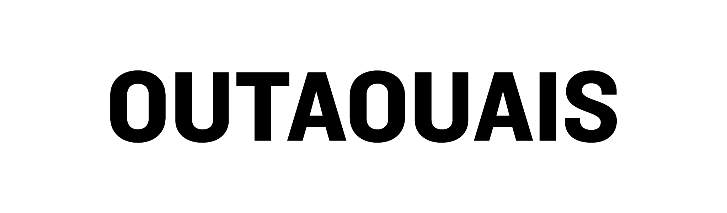 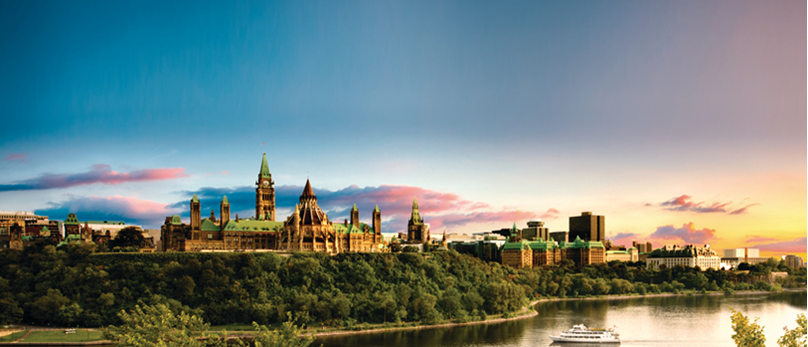 Date de parution : Mercredi 29 janvier 2020Contact : Christine Mailhiot cmailhiot@tourisme-outaouais.ca Veuillez faire parvenir ce formulaire rempli et signé à Christine Mailhiot cmailhiot@tourisme-outaouais.ca Date limite d’inscription : mercredi 12 février 2020*Le nombre de places est limité et les places seront attribuées selon l’ordre d’arrivée des inscriptions. Les frais d’inscription donnent droit à la participation d’un membre par organisation.	Je désire participer au blitz de vente à Toronto de 14 au 17 avril 2020 au coût de 450$ plus les taxes applicablesTourisme Outaouais vous facturera directement. Si vous désirez payer par carte de crédit, veuillez remplir la section ci-dessous. Pour avoir droit à un remboursement en cas d’annulation de votre participation, vous devez faire parvenir à Tourisme Outaouais votre avis d’annulation au plus tard le 6 mars 2020.          Veuillez faire parvenir ce formulaire rempli et signé à :Christine Mailhiot cmailhiot@tourisme-outaouais.caMarché :Travel Trade – CanadaNom :Voyage de ventes TorontoDate :Mardi 14 au vendredi 17 avril 2020Description :Tourisme Outaouais et Tourisme Ottawa organisent conjointement chaque année un voyage de vente à Toronto et ses environs. Ces voyages sont l’occasion de rencontrer des agences de voyage, réceptifs et tours opérateurs dans une formule « mini marketplace » avec des rendez-vous individuels d’environ 7 minutes. Vous pourrez parler de vos produits et services (principalement pour groupes et FIT). Avantage :Tous les participants recevront une liste des clients dans la région de Toronto et auront ainsi l’occasion de développer des liens avec les voyagistes durant le marketplace ainsi que durant les lunchs de réseautage. Les rendez-vous ont pour but de promouvoir tous nos membres auprès ces clients. Coût :450 $ (plus les taxes applicables) par membre. Maximum d’un membre par organisation. Ce montant comprend les frais liés aux activités du marché, 4 sessions de rendez-vous, 3 lunchs, ainsi que le transport entre les différents hôtels à Toronto. Vous rencontrerez au total environ 50 clients (agences, tours opérateurs) de la région de Toronto. Note : Les participants doivent assumer les coûts d’hébergement, les coûts de transport pour l’aller et de retour d’Ottawa à Toronto, ainsi que tous les autres frais qui ne sont pas compris dans les coûts d’inscription. Organisation : (les renseignements figurant au présent formulaire seront utilisés tel quel aux fins de votre participation aux activités de réseautage et du marché)Organisation : (les renseignements figurant au présent formulaire seront utilisés tel quel aux fins de votre participation aux activités de réseautage et du marché)Organisation : (les renseignements figurant au présent formulaire seront utilisés tel quel aux fins de votre participation aux activités de réseautage et du marché)Organisation : (les renseignements figurant au présent formulaire seront utilisés tel quel aux fins de votre participation aux activités de réseautage et du marché)Compagnie :      Service :      Service :      Service :      Contact :      Titre :      Titre :      Titre :      Adresse :      Ville :      Prov. : Code postal :      Courriel :      Téléphone :      Téléphone :      Téléphone :      Mode de paiement (choisir un mode de paiement)No de carte :      No de carte :      Expiration   /    Nom du titulaire de la carte (majuscules)      Nom du titulaire de la carte (majuscules)      Nom du titulaire de la carte (majuscules)      Signature du titulaire de la carte : Signature du titulaire de la carte : Signature du titulaire de la carte : 